								     Angle Relationships – Day _______Name: _____________________________						 Hour: _________Advanced Angle Relationships: Homework #1 Find the measure of EACH numbered angle. Justify steps! 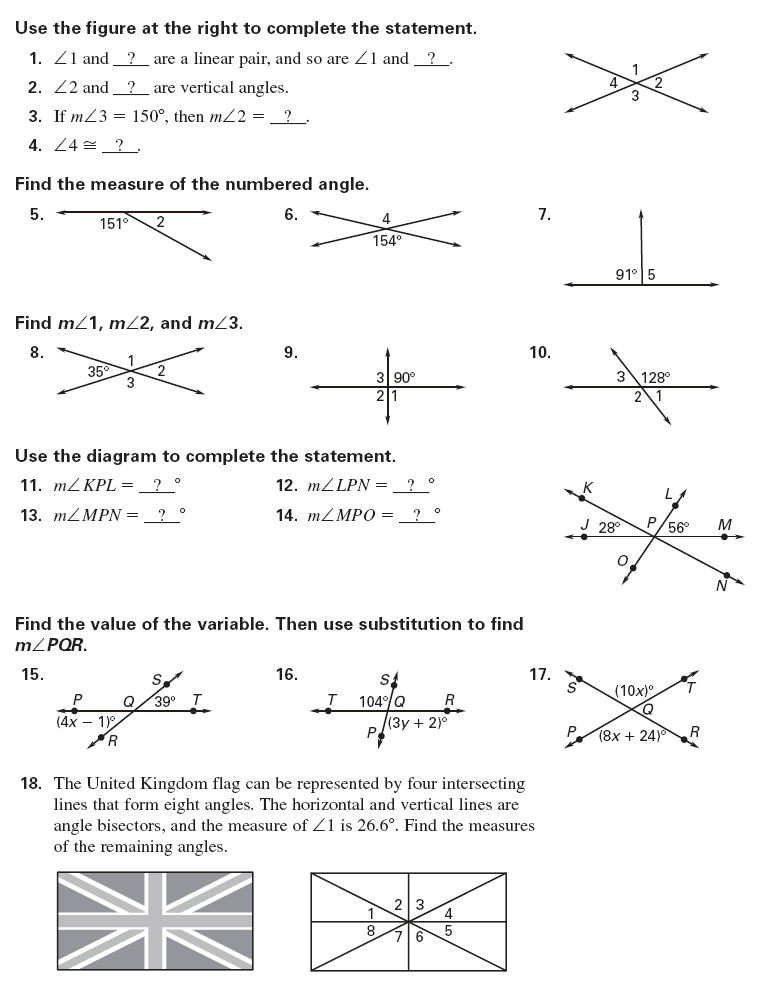 1.					2.					3.			4.					5.					6. Use the diagram to complete the statement. Justify steps! 7. m<KPL= _______	8. m<LPN= ________9. m<MPN= ______	         10. m<MPO= _______Find the value of the variable and find the m<PQR. Justify steps! 11.						12.				13.			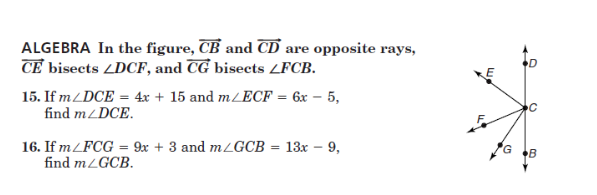 Justify steps!1415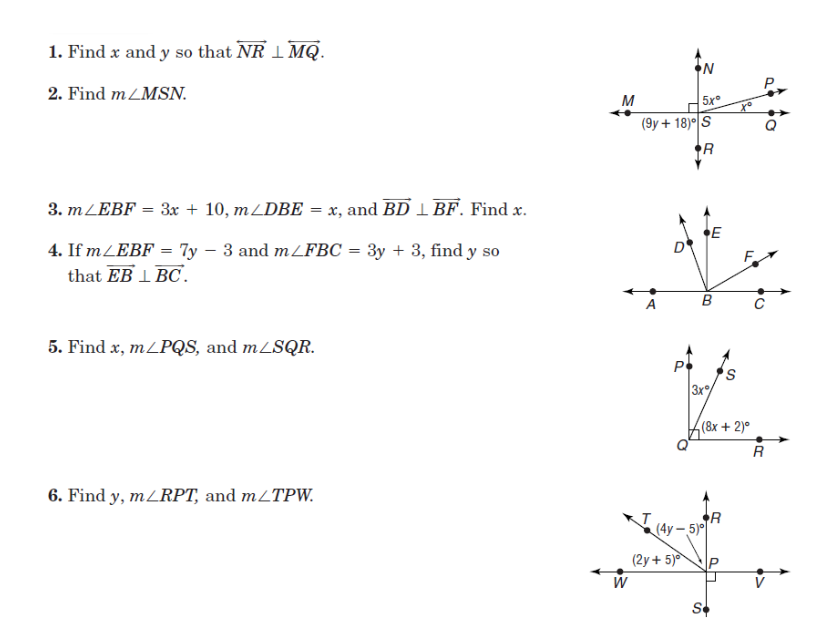 16.								17. 18. Two angles are complementary. The measure of one angle is 21 more than twice the measure of the other angle. Find the measures of the angles.19. If a supplement of an angle has a measure 78 less than the measure of the angle, what are the measures of the angles?